Bulletin de réservation Avant-scène / Saison 21-22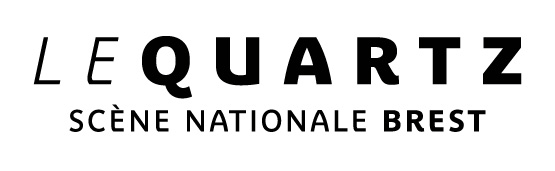  FICHE À NOUS RETOURNER AVANT LUNDI 27 SEPTEMBRE* Deux accompagnateurs gratuits pour 1 classe, les accompagnateurs supplémentaires bénéficient d’une place à 10€L’Avant-Scène / 10 € la place, à partir de 3 spectacles* :  L’ « Avant-Scène » permet à un groupe / classe de voir trois spectacles ou plus pour 10 euros la place (dans la limite des places disponibles). L’« Avant-Scène » est à destination des groupes d’élèves sous la responsabilité d’un enseignant.Souhaits de spectacles :Merci de renseigner vos souhaits par ordre de préférence, nous les respecterons dans la limite des disponibilités de places par spectacle. Règlement des places :Nous privilégions un règlement centralisé par l’établissement. Si toutefois, vous n’aviez pas d’autres possibilités, nous réceptionnerons les règlements et les fiches individuelles de vos élèves, centralisés préalablement par vos soins. Dans le cas d’un règlement par l’établissement, celui-ci se fera par virement, accompagné du bulletin de réservation. Le bulletin doit être transmis par mail à marine.philippon@lequartz.com ou par voie postale à : Le Quartz, à l’attention de Marine Philippon, 60 rue du château - BP 91039 - 29210 Brest cedex 1Le bulletin d’inscription doit être remis avant le 27 septembre 2021, accompagné du règlement centralisé dans l’urne mise à votre disposition à la billetterie du cercle naval (52 rue du château). Merci de préciser sur cette enveloppe votre nom, le nom de l’établissement et de vérifier que le règlement correspond bien aux réservations. Le règlement fera l’objet d’un devis préalable et d’une facture auprès de votre établissement. Les places seront à récupérer avant chaque séance à la billetterie sur place.Plus de détails pour répondre au mieux à votre demande :Date ou heure à éviter :Particularités pour le placement (élèves en situation de handicap, placement en un seul groupe ou possibilité de scinder la classe…) :Projet pédagogique - Si vous mettez en place des actions au sein de l’établissement, en lien avec votre demande d’inscription, merci de nous les présenter brièvement ci-dessous :Coordonnées de l’ETABLISSEMENT :Nom :Adresse :Code postal :                           Ville :Téléphone :		                                Email pour la facturation :Coordonnées de l’enseignant faisant la demande :Nom :                                              Prénom :                                       Matière enseignée :Téléphone :	                                          Email :Classe ou groupe concerné(e) par la demande d’inscription :		Nom de la classe :                                                                           Nombre total d’élèves (par classe s’il s’agit d’un niveau) :                  	Nombre d’accompagnateurs* :         soit       places accomp. gratuites* et        places accomp. payantesChoixTitre du spectacleDates et horaires possiblesN° 1Le                           à         h      ou le                          à         hN° 2Le                           à         h      ou le                          à         hN° 3Le                           à         h      ou le                          à         hN° 4Le                           à         h      ou le                          à         hN° 5Le                           à         h      ou le                          à         h